          《在线课堂》学习单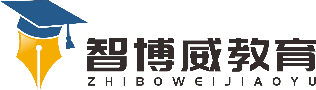 班级：                姓名：                 单元语文4年级下册第3单元课题9短诗三首温故知新默写日积月累二自主攀登一、读句子,看拼音写汉字。1.fán huā sì jǐn(　　　　　　)的四月,到处是一派生机勃勃的景象。2.这些事——是 yǒng bú màn miè(　　　　　)的回忆。3.严寒的气候加剧了我xī gài (　　　)的疼痛。二、形近字组词。三、按要求改写句子。1.哪一颗星没有光?(改成陈述句)2.哪一次我的思潮里没有你波涛的清响?(改为陈述句)稳中有升四、把诗歌补充完整。这些事——    是　　　　　　的回忆: 　　　　的园中, 　　　　　　的叶下, 母亲的　　　　　　。 说句心里话